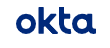 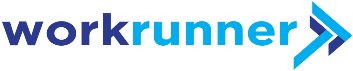 Workrunner: How to Configure SSO between Workrunner and OktaSupported featuresSingle Sign-On (OpenID Connect) initiated via OktaAutomatically creates user accounts in Workrunner when Single-Sign-On initiated by your Okta usersRequirementsLogin to your organization’s Okta tenant and select the Classic UI.Navigate to Applications > Applications > Add Application, search for Workrunner, and then click Add. Note that the two Applications references are not duplicated.Enter an Application Label in General Settings. This is the name under which the Workrunner app will appear in your Okta dashboard.Click Done.Configuration Steps  Gather Information from OktaIn the Okta admin page, click on the Workrunner application and then navigate to the Sign On tabCopy the values of Client ID and Client secret (click the eye button to toggle the visibility)There should be a section that has a link titled OpenID Provider Metadata. Click this link. In the JSON document shown, look for a key titled “issuer” and copy the URL-value.  Send the information to Workrunner	You have all the information which summarized below, email it to support@workrunner.io.Client IDClient SecretIssuer URLWorkrunner Support will handle your request and get back to you once the integration is configured.